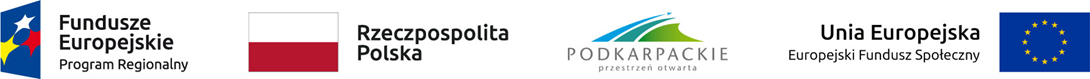 ....................................................................(pieczątka zakładu opieki zdrowotnejlub gabinetu lekarskiego)ZAŚWIADCZENIE LEKARSKIEdla potrzeb WYPOŻYCZALNI SPRZĘTU REHABILITACYJNEGO, PIELĘGNACYJNEGO I WSPOMAGAJĄCEGO w PNIUImię i nazwisko pacjenta ............................................................................................Data urodzenia…………………………......................................................................PESEL ……………………………...……………………………………………Miejsce zamieszkania ……………………………………………………………..……………………………………………………………………………………..Stwierdzam, że pacjent wymaga korzystania ze sprzętu rehabilitacyjnego, pielęgnacyjnego i/lub wspomagającego wymienionego poniżej:(Wskazanie rodzaju niezbędnego sprzętu)………………………………………………………………………………………………………………………………………………………………………………Zaświadczenie wydane zgodnie ze skala Bathel:……………pkt.na okres…………………………………………………………………………(Wskazanie czasu używania sprzętu)………………………………		……………………………………………(miejscowość i data)      				(pieczątka i podpis lekarza wystawiającego zaświadczenie)